
Projekt„Bezbariéry –….“
 
byl spolufinancován z prostředků Ministerstva pro místní rozvoj 


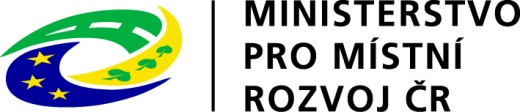 